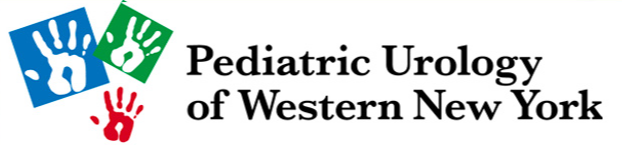 Please complete this diary on 4 days, when the child is with you all day, such as a weekend or holiday.Do NOT complete on school days.Return this form at your child’s next visit. Failure to complete this diary could result in your child’s appointment being rescheduled.1001 Main Street, Buffalo, NY 14203  Phone: (716) 859-7978   Fax: (716) 844-5050	www.pediatricurologyofwny.comPatient Name:__________________________________________ Date of Birth: ______________Toileting DiaryPlease complete this diary as follows:-Start this diary, after receiving this form, on days when the child will be home with you.-Make an “X” for each urination in the “Urine” column.-Include urine volumes in the “Volume” column only if given a urinal/hat.-Make an “X” for each urinary accident in the “A” column.-Make an “X” for each bowel movement in the “BM” column.-Make an “X” for each bowel accident in the “S” column.-Mark the overnight column “Wet” or “Dry” based on how they wake up that morning.RETURN THIS FORM AT YOUR CHILD’S NEXT VISIT.Patient Name:__________________________________________ Date of Birth: ______________Anything additional that we should be aware of:____________________________________________________________________________________________________________________________________________________________________________________________________________________________________________________________________________________________________________________________________________________________________________________________________________________________________________________________________________________________________________________________________________________________________________________________________________________________________________________________________________________________________________________________________________________________________________________________________________________________________________________________________________________________________________________________________  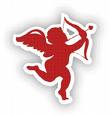 CUPID: Center for Urology and Pediatric Incontinence Disorders                              Ahmad Z Mohamed, MD       Ezekiel Young, MD         Allyson Fried, CPNP        Sabrina Meyer, CPNP                                Pediatric Urologist                          Pediatric Urologist                    Pediatric Nurse Practitioner          Pediatric Nurse PractitionerDay 1Date: Day 2Date: TimeUrineABMSTimeUrineABMSOvernight: Wet or Dry (circle one)Overnight: Wet or Dry (circle one)Overnight: Wet or Dry (circle one)Overnight: Wet or Dry (circle one)Overnight: Wet or Dry (circle one)Overnight: Wet or Dry (circle one)Overnight: Wet or Dry (circle one)Overnight: Wet or Dry (circle one)Overnight: Wet or Dry (circle one)Overnight: Wet or Dry (circle one)Day 3Date: Day 4Date: TimeUrineABMSTimeUrineABMSOvernight: Wet or Dry (circle one)Overnight: Wet or Dry (circle one)Overnight: Wet or Dry (circle one)Overnight: Wet or Dry (circle one)Overnight: Wet or Dry (circle one)Overnight: Wet or Dry (circle one)Overnight: Wet or Dry (circle one)Overnight: Wet or Dry (circle one)Overnight: Wet or Dry (circle one)Overnight: Wet or Dry (circle one)